j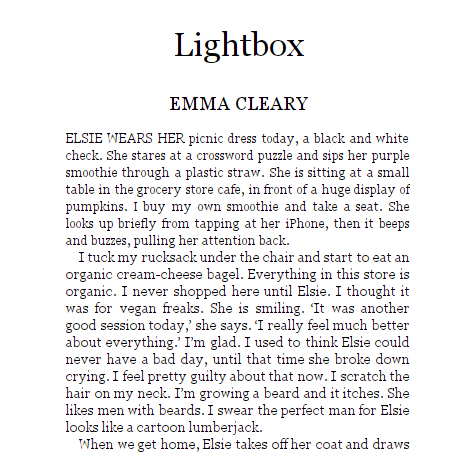 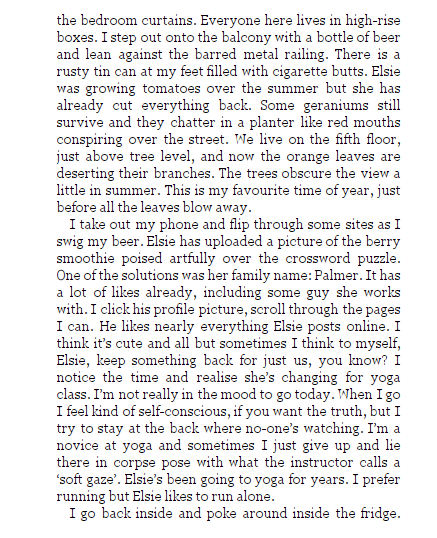 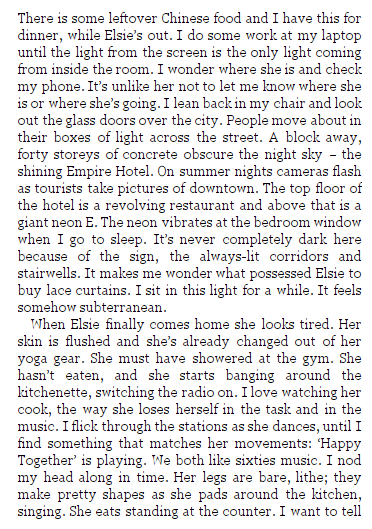 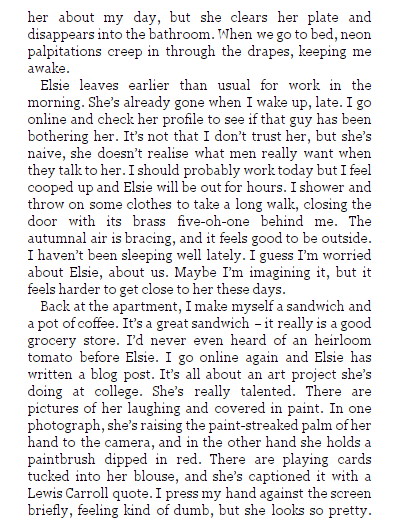 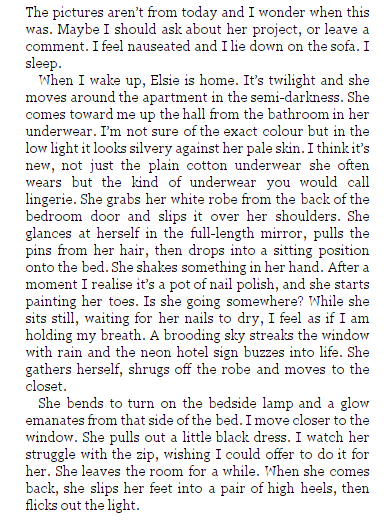 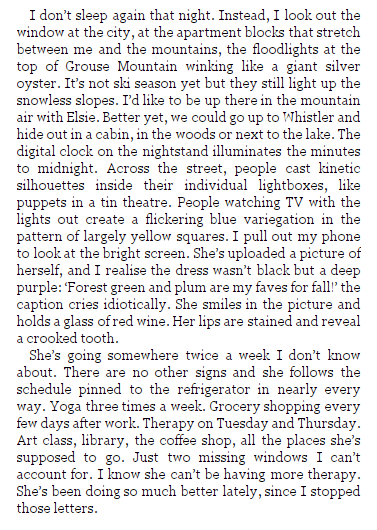 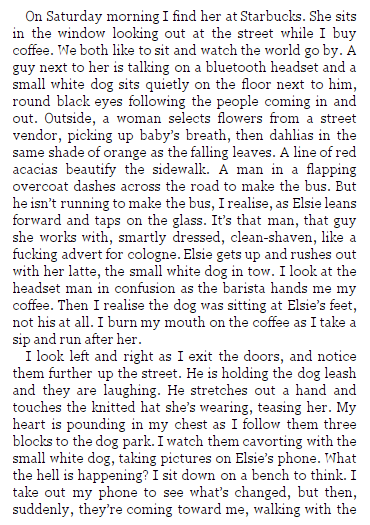 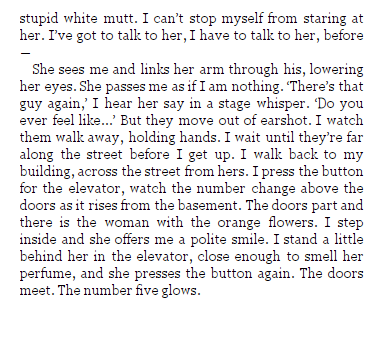 